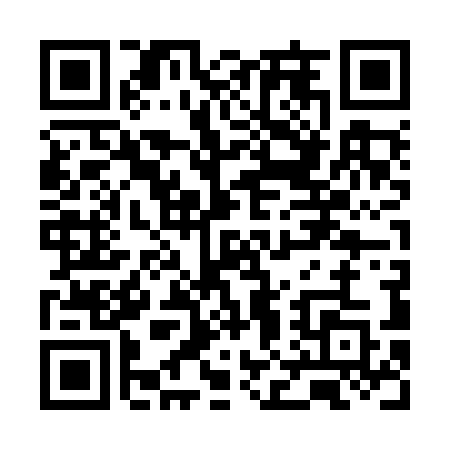 Prayer times for The Gurdies, AustraliaWed 1 May 2024 - Fri 31 May 2024High Latitude Method: NonePrayer Calculation Method: Muslim World LeagueAsar Calculation Method: ShafiPrayer times provided by https://www.salahtimes.comDateDayFajrSunriseDhuhrAsrMaghribIsha1Wed5:307:0012:153:075:296:542Thu5:317:0112:153:065:286:533Fri5:327:0212:153:055:276:524Sat5:327:0312:153:045:266:515Sun5:337:0312:153:035:256:506Mon5:347:0412:143:025:246:497Tue5:357:0512:143:015:236:488Wed5:357:0612:143:015:226:489Thu5:367:0712:143:005:216:4710Fri5:377:0812:142:595:206:4611Sat5:387:0912:142:585:196:4512Sun5:387:1012:142:575:186:4413Mon5:397:1112:142:575:176:4414Tue5:407:1212:142:565:166:4315Wed5:417:1212:142:555:166:4216Thu5:417:1312:142:555:156:4117Fri5:427:1412:142:545:146:4118Sat5:437:1512:142:535:136:4019Sun5:437:1612:142:535:126:4020Mon5:447:1712:142:525:126:3921Tue5:457:1712:142:525:116:3822Wed5:457:1812:142:515:106:3823Thu5:467:1912:152:515:106:3724Fri5:477:2012:152:505:096:3725Sat5:477:2112:152:505:096:3726Sun5:487:2112:152:495:086:3627Mon5:497:2212:152:495:086:3628Tue5:497:2312:152:485:076:3529Wed5:507:2412:152:485:076:3530Thu5:517:2412:152:485:066:3531Fri5:517:2512:162:475:066:34